                                 Félag svínabænda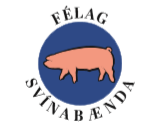 ICELANDIC PORK PRODUCERS ASSOCIATION    DEN ISLANDSKE SVINEAVLSFORENING                                                              BÆNDAHÖLLINNI V/HAGATORG, REYKJAVÍK, ISLAND  SÍMI/TEL.:+354 463 1352, +354 861 9101, TELEFAX +354 463 1552, e-mail ingvi@teigur.isAtvinnuvegaráðuneytiðSkúlagötu 4101 REYKJAVÍKBændahöllinni , 20. nóvember 2019Efni: Umsögn Félags svínabænda á máli 280/2 019, Drög að reglugerð um viðbótartryggingar varðandi salmonellu vegna sendinga af nauta- og svínakjötiFélag svínabænda lýsir yfir ánægju með að þessi reglugerð sé komin fram og styður hana heilshugar. Hér er á ferðinni skýrt dæmi þar sem hagsmunir framleiðenda og neytenda fara saman. Fyrir liggur að eftirlit með salmonellu í íslenskri svínarækt er mun meira heldur en almennt gengur og gerist meðal landa ESB. Því er mikilvægt að innfluttu svínakjöti fylgi viðbótarvottorð frá framleiðanda sem staðfestir að varan sé laus við salmonellu. Að sama skapi styður þetta við aukna lýðheilsu og minnkar líkur á að neytendur fái á sinn disk kjöt sem er smitað af salmonellu.  Virðingarfyllst,F.h. Félags svínabænda_____________________Ingvi Stefánsson